Детский клуб «Родник»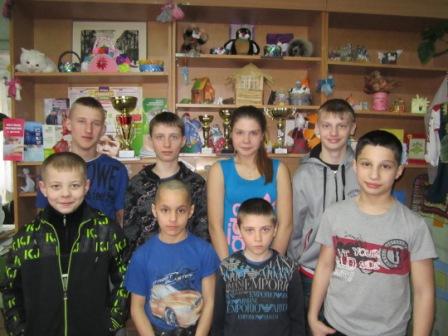 